Рабочий лист ученика 6 классаФамилия, имя _____________________________1. Вопросы на повторение  (правила, мнемонические правила)2. Устный счет3. Соедини линиями примеры, у которых одинаковые ответы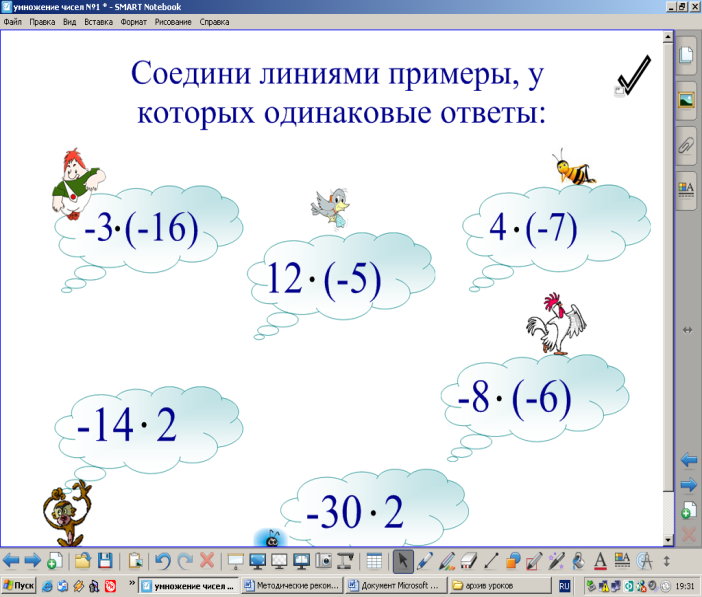 4. Задания с градусниками:Каждый час температура воздуха повышается на 1 градус. На сколько, изменится высота столбика ртути через 3 часа. На сколько, изменится высота столбика ртути через 5 часов, если температура воздуха понижается5. Решение задачЗадача№1Температура воздуха в Москве понижается каждый час на 2 градуса. Сейчас термометр показывает 0 . Какую температуру он покажет через 3 часа? Какую температуру воздуха показывал термометр 3 часа назад?В таблице представлены дневные температуры с 17.11.12г. по 17.11.15г. г. Москвы Сделайте выводы об изменении температур в Москве, за представленный период.Задача№2Банк Москвы начисляет на вклад ежегодно 8 процентов. Сколько денег будет на счету у клиента через 2 года, если он положил на вклад 5000р?Самостоятельная работа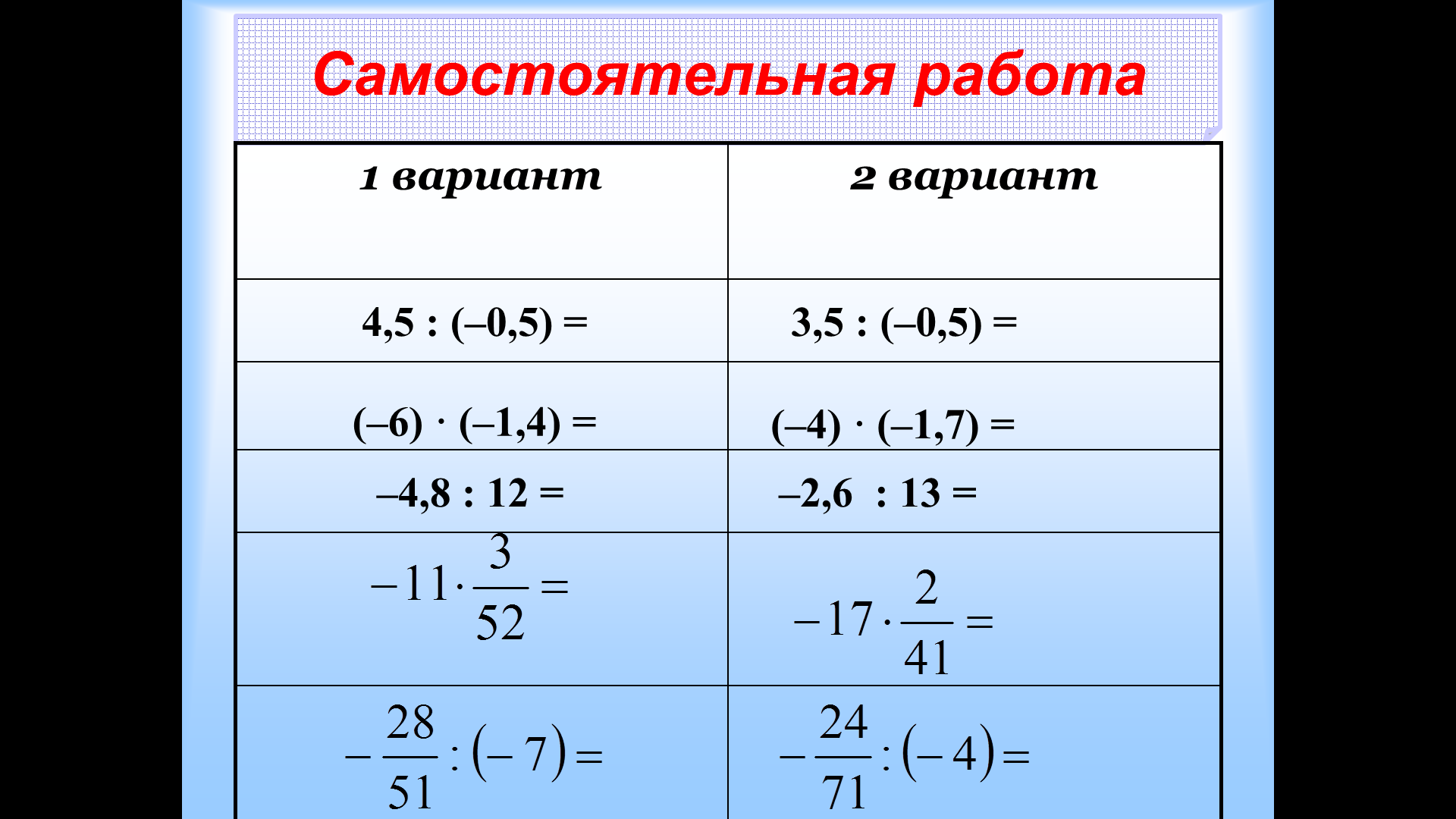 Критерии оценивания: 5 правильно – «5»                                           4 правильно – «4»                                        2,3 правильно – «3»                                           1 правильно – «2»РефлексияЯ знаю-_______________________________________________________________________Я запомнил___________________________________________________________________Я смог________________________________________________________________________дата17.11.201217.11.201317.11.201417.11.2015t° C3,76-30